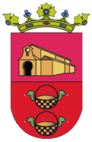  Nombre y apellidos:D.N.I: Edad:Dirección:Teléfono:Cláusula de consentimiento: Protección de Datos.El Ayuntamiento de Venta de Baños, Concejalía de Festejos, con domicilio en Plaza Constitución, Nº 1, 34200 Venta de Baños (Palencia) y CIF P-3402300-B, es el responsable del tratamiento de los datos personales del interesado-a y le informa que estos datos serán tratados de conformidad con lo dispuesto en las normativas vigentes en protección de datos personales: el Reglamento (UE) 2016/679 de 27 de Abril de 2016 (GDPR) y la Ley Orgánica (ES) 3/2018 de 5 de Diciembre (LOPDGDD), por lo que se facilita la siguiente información del tratamiento:Finalidad del tratamiento:Gestión de la Solicitud de inscripción en el “Concurso de Carteles. Fiestas San Juan de Baños. 2023” de la Concejalía de Festejos del Ayuntamiento de Venta de Baños. Gestión de seguros y actos administrativos, necesarios para el desarrollo de la actividad.Podrá realizarse la grabación de imágenes y vídeos de las actividades de la Concejalía de Festejos, para ser publicadas en los medios y soportes de comunicación, propios o de terceros, que la Concejalía considere oportunos para la difusión de la actividad. Estas imágenes no podrán ser utilizadas para cualquier otra finalidad.Publicación de los carteles participantes en la página Web oficial (www.ventadebanos.es) y Redes Sociales del Ayuntamiento de Venta de Baños.El cartel premiado pasará a ser propiedad del Ayuntamiento, quien se reserva el derecho de proceder o no a su impresión y difusión, a su utilización como portada de los Programas de Fiestas y a introducir las modificaciones necesarias si existieran dificultades técnicas para su impresión.Base Jurídica: El tratamiento de los datos se realizará amparado en el consentimiento prestado por el titular y en el interés legítimo del responsable del Tratamiento.Criterios de conservación de los datos: 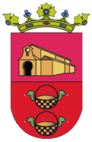 Los datos serán conservados hasta que decaiga la finalidad o solicite la revocación del consentimiento, si bien quedarán bloqueados hasta cumplir los plazos de conservación en materia de seguros. Posteriormente, serán eliminados.Comunicación de los datos:Los datos no serán cedidos a terceras entidades, salvo lo dispuesto a efectos de suscripción de seguros. Derechos que asisten al interesado-a:Derecho a retirar el consentimiento en cualquier momento.Derecho de acceso, rectificación, portabilidad y supresión de sus datos y a la limitación u oposición a su tratamiento.Derecho a presentar una reclamación ante la Autoridad de control (www.aepd.es) si considera que el tratamiento no se ajusta a la normativa vigente.Datos de contacto para ejercer sus derechos:Ayuntamiento de Venta de Baños.Plaza Constitución, Nº 1. 34200 Venta de Baños (Palencia).Tfno: 979 77 08 12 // 13.Email: pijventadebanos@hotmail.comMediante la firma de este documento el interesado-a acepta las bases del concurso en su totalidad y el tratamiento de sus datos personales en los términos establecidos  En_________________________ a ___  de __________ de 2023.		Fdo._______________________________________DECLARACIÓN RESPONSABLE DE QUE LA OBRA               PRESENTADA ES ORIGINAL E INÉDITAD./Dña. __________________________________________________________Con D.N.I. _____________________________:DECLARA BAJO SU RESPONSABILIDAD:Que la obra presentada al “Concurso de Carteles. Fiestas San Juan de Baños  2023” de la Concejalía de Festejos del Ayuntamiento de Venta de Baños, es original e inédita, y que no infringe derechos de Propiedad Intelectual y/o Industrial, ni derechos de terceros o derechos de imagen.    Y para que así conste,                                        Fdo. _______________ .            En venta de Baños a ______ de ______________ de 2023.